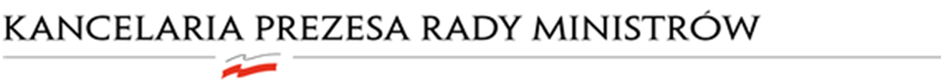 PN-4/2021 Warszawa, /elektroniczny znacznik czasu/ Informacja o wyborze najkorzystniejszej ofertyDotyczy: postępowania prowadzonego w trybie przetargu nieograniczonego na „Przygotowanie i realizację kampanii w Internecie promującej otwartość danych i portal dane.gov.pl.”Zamawiający informuje, że w powołanym postępowaniu została wybrana jako najkorzystniejsza oferta złożona przez ClickAd Interactive Sp. z o.o , ul. Wiertnicza 89, 02-952 Warszawa z ceną 114 800,00 zł brutto.Wybrana oferta odpowiada wymaganiom określonym przez Zamawiającego w SWZ. Wykonawca nie podlega wykluczeniu i spełnia warunki udziału w postępowaniu. Oferta nie podlega odrzuceniu i w kryteriach oceny ofert otrzymała najwyższą liczbę punktów: 100 punktów. Poszczególne oferty złożone w postępowaniu uzyskały punktację wskazaną w poniższej tabeli.Anna Gos/podpisano cyfrowo/Lp.Nazwa/firma WykonawcyPunktacja cena(max 40)Punktacja za liczbę unikalnych odsłon artykułu na portalu tematycznym (max 10)Punktacja za liczbę klików (CPC) dla posta Page Post Link (max 8)Punktacja za liczbę klików (CPC) dla posta karuzela(max 8)Punktacja za liczbę odtworzeń/obejrzeń(max 8)Punktacja za liczbę klików (CPC) dla display(max 6)Punktacja za przeprowadzenie szkolenia(max 20)Punktacja razem1.Novitzki Piotr Nowickiul. Rzemieślnicza 603-684 Warszawa23,151088862083,152.Fabryka Marketingu Sp. z o.o.ul. Ratuszowa 11 03-450 Warszawa35,731088862095,733.Madogz Tomasz Pastuszka ul. Jana Karola Chodkiewicza 6/92 02-593 Warszawa ---------------------------------------------------------------------------------------------------4.Spali Films Kamil Spalitabaka Jana Olbrachta 5/1 01-111 Warszawa---------------------------------------------------------------------------------------------------5.Five Media Sp. z o.o. Sp. k. Al. Wojska Polskiego 34, 01-554 Warszawa 27,191088862087,196.Konsorcjum:Trimtab Arteria Management sp. z o.o. sp. k. ul. Stawki 2A, 00-193 Warszawa – liderPolymus Sp. z o.o. ul. Stawki 2A, 00-193 Warszawa - członek31,579,6887,8462091,017.ClickAd Interactive Sp. z o.o ul. Wiertnicza 89 02-952 Warszawa40108886201008.Mastermind Media Sp. z o.o.Al. Jerozolimskie 94 00-807 Warszawa24,111088862084,119.Cityboard Media Sp. z o.o.ul. Narbutta 3002-541 Warszawa 28,561088862088,5610.Aplan Media Sp. z o.o.ul. Wróblewskiego 1893-578 Łódź21,661088862081,6611.Sigma Bis S.A.ul. Bielańska 1200-085 Warszawa------------------------------------------------------------------------------------------------12.Tarraya S.A.ul. Głogowska 108/660-263 Poznań29,971088862089,97